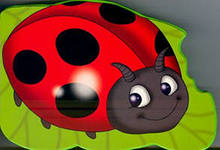 Аппликации «БОЖЬЯ КОРОВКА»Предварительная работа: рассматривание иллюстрации божьей коровки, разучивание поговорки про божью коровку.Цель занятия: Учить детей с помощью аппликации выполнять божью коровку из отдельных частей: туловище, голова, крылья, глаза, усики. Упражнять в приемах складывания, присоединения и приклеивание. Воспитывать у детей любовь к природе, к насекомым. Развивать в детях аккуратность, усидчивость, терпение.Материалы: Круги: 2 красных круга диаметром 8 см, 2 черных круга диаметром 5 и 7 см. Заготовка из зеленого картона для основы. Глазки, нитки для усиков. Клей, черный фломастер.Ход занятияВоспитатель: Какое сейчас время года?Дети: ОсеньВоспитатель: А как вы догадались?Ответы детейВоспитатель: А как хотелось бы, чтобы было тепло, чтобы наступило лето. Давайте с вами вспомним, что мы делали летом?Ответы детей.Воспитатель: Ребята, давайте с вами перенесемся в лето. Представьте, что мы гуляем по зеленому лугу, слушаем пение птиц, ласковое солнышко согревает нас своими лучами.Физминутка:На лужайке, по ромашкамБегают по свободному пространству группы.Жук летал в цветной рубашке.-Жу-жу-жу,жу-жу-жуОстанавливаются, встают прямо.Я с ромашками дружу.Тихо на ветру качаюсь,	Выполняют наклоны туловища вправо-влевоНизко, низко наклоняюсь.Выполняют наклоны вперед-внизНа цветке я посидел,ПриседаютОтдохнул и полетел.Бегают и затем садятся на свои места.Воспитатель: Ой, посмотрите, у меня на цветочек не бабочка прилетела, а какое-то насекомое. Послушайте загадку. Если вы отгадаете, то я вам покажу, кто же это к нам пришел.Надевает эта крошкаПлатье красное в горошек.И летать умеет ловкоЭто…          (Божья коровка)Воспитатель показывает цветок, где сидит божья коровка.Воспитатель: Давайте вспомним с вами поговорку про божью коровку. Посадим ее на ладошку и скажем:Божья коровка, полети на небо,Принеси мне хлеба.Чёрного и белого,Только не горелого.Воспитатель: А давайте все вместе сделаем божьи коровки, посадим их на цветок. И тогда в нашей группе будет не серая осень, а яркое и теплое лето.Воспитатель показывает изображение с божьей коровкой.Воспитатель: Давайте с вами рассмотрим подробнее божью коровку.Что у нее есть. Какого цвета крылья? Что еще есть на крылышках? Что у нее есть на голове?Приступаем к работе. Приклеим черный круг диаметром 7 см к листу зеленого картона. Черный круг диаметром 5 см складываем пополам и приклеиваем к туловищу.Два красных круга диаметром 8 см складываем пополам – получились крылья. Приклеиваем их за нижние половинки к туловищу.Воспитатель: У нас готова божья коровка?Дети: Нет.Воспитатель: А что же не хватает?Дети: Глазки, усики, пятнышки на спинке.Воспитатель: Тогда возьмем глазки и приклеим их. Фломастером нарисуем лапки и точки на крыльях. Усики сделаем из ниток. Божья коровка готова.Итоги занятия:Воспитатель: Какие красивые и аккуратные у нас получились божьи коровки! Молодцы!И пусть сейчас зима, но при одном взгляде на наши поделки настроение становится по-настоящему летним!